DECLARAÇÃO DE REVISÃOPrezado senhor (a),Declaro, para os devidos fins que, realizei a revisão do artigo “Desempenho morfofisiológico de cultivares de soja de ciclo médio sob alagamento do solo”, com autoria de Marcos Paulo Ludwig, Sandro de oliveira, Luís Osmar Braga Schuch, Francisco Jesus Vernetti Junior, Rogério Seus e Elisa de Sousa Lemes, consistindo em correção gramatical, adequação do vocabulário, inteligibilidade do texto.Pelotas, 12 de setembro de 2017.Sinceramente,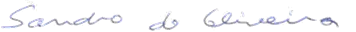  Sandro de Oliveira